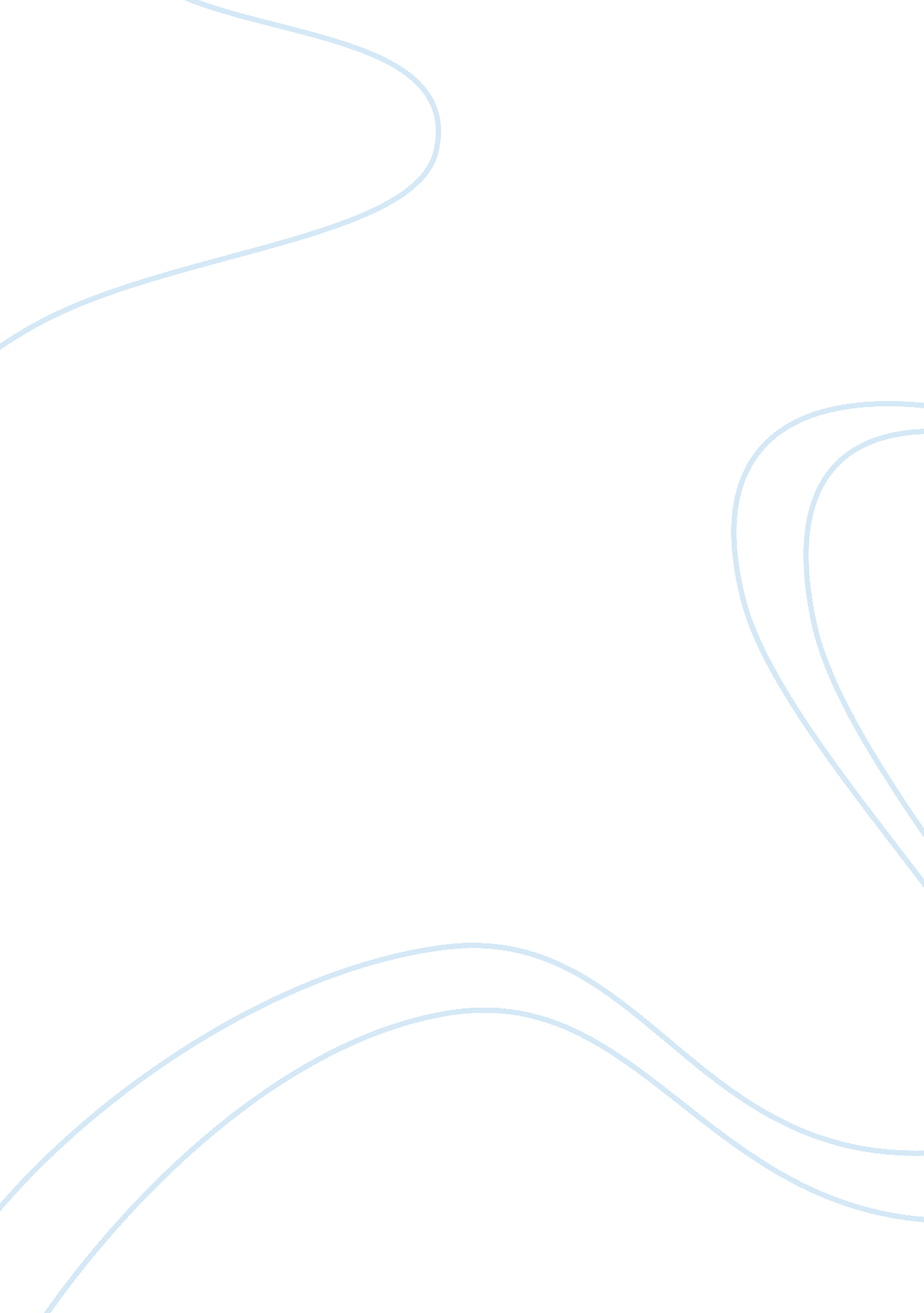 "welding with children” language analysis essay sampleLinguistics, Language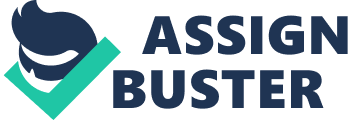 “ Welding With Children” Language Analysis Essay Sample “ Welding With Children” Language Analysis 
“ He just stared at me, and i saw that he had no idea of what late was. Glendine, his mama, probably lets him fall asleep in front of the set every night. I pictured him crumpled up on that smelly shag rug she keeps in front of the TV to catch the spills and crumbs” (2). Within the passage it mentions that the child had no idea what late was. This indicates that his life is easy because he can fall asleep whenever he gets tired without a problem like he doesnt have a single stress in life. The next sentence, it states that his mom probably lets him fall asleep in front of the TV set everynight which could mean that he’s probably a little spoiled if he doesnt have a bed time and his mother just lets him watch TV until he falls asleep. The three words “ i pictured him” bring the next sentence to life because those three words signify that he has seen this before and maybe multiple times if the picture of it burned into his mind. One very important use of language in this passage is the use of the word ‘ crumpled’. Tipically we use the word crumpled to described paper and or/something in a trash can. When a piece of paper is crumpled the paper is worn and ready to be thrown away. The author uses it to describe the boy as if he is of little or no importance to his mother, like a piece of trash laying on the shag rug she uses to collect all the other garbage and dirt that collects in the room. 